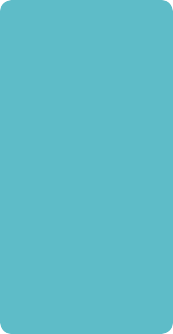 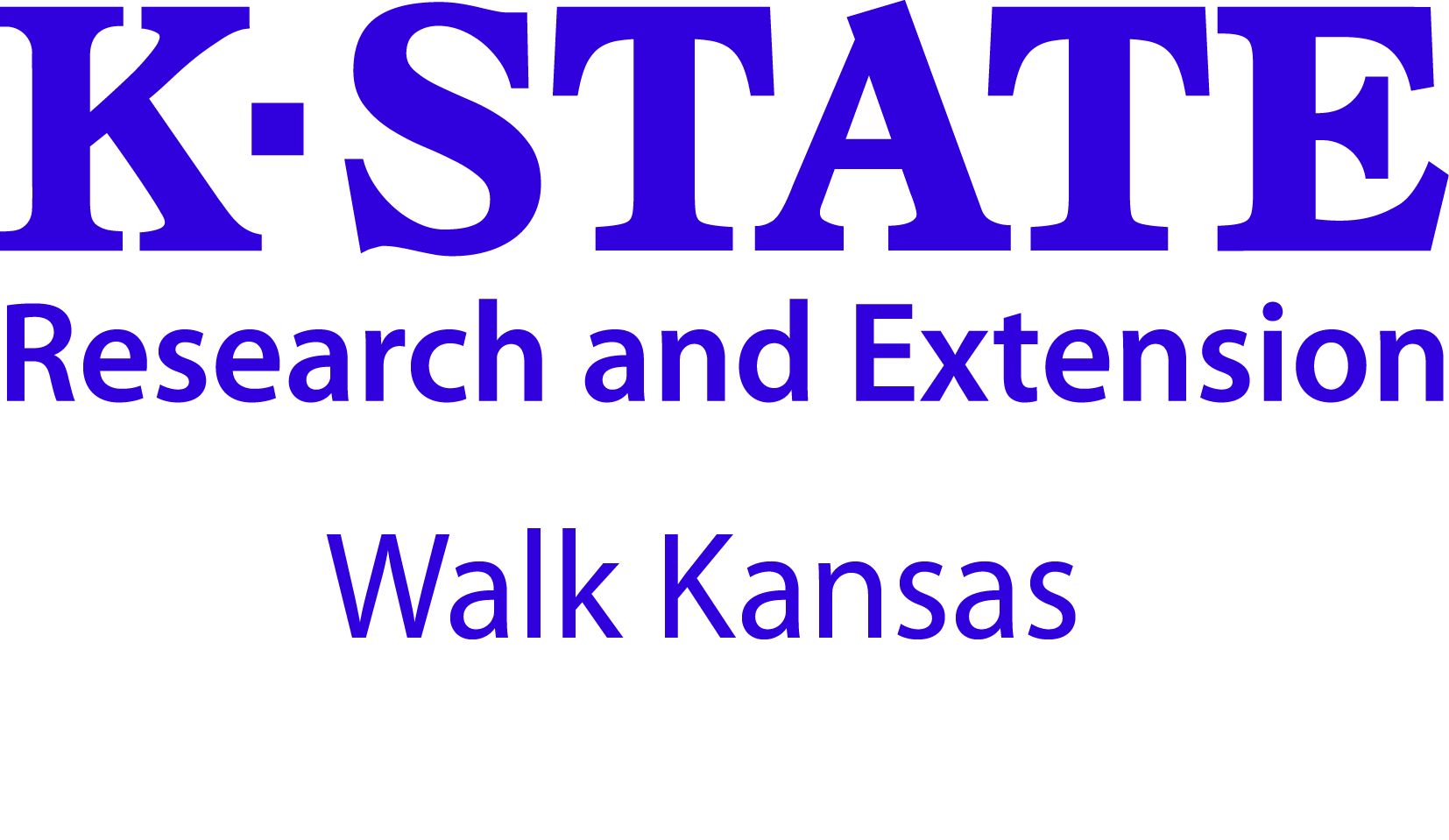 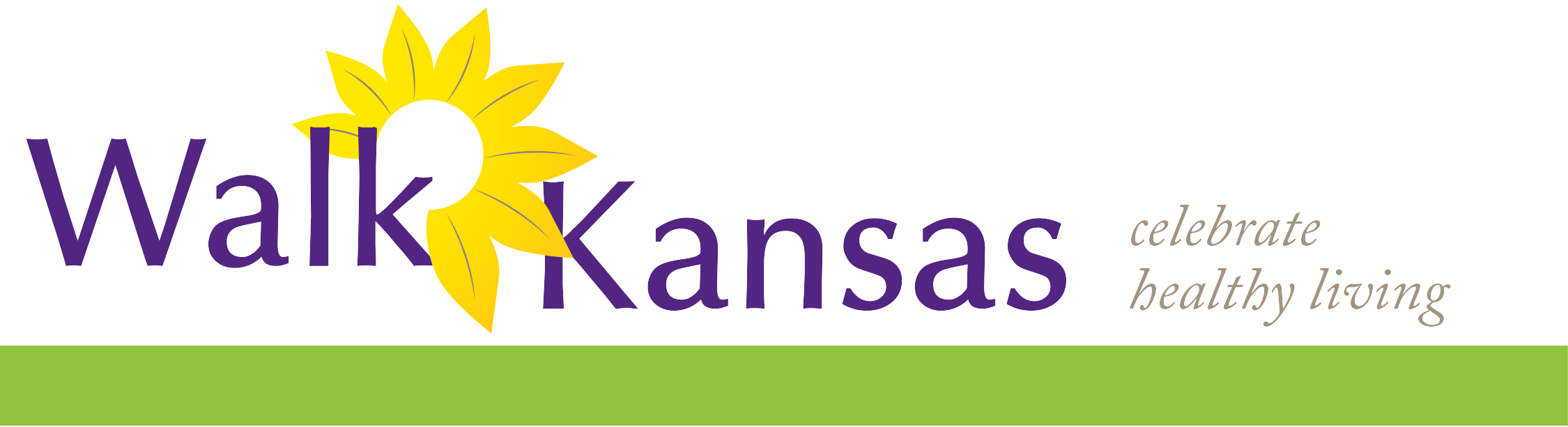 10) Complete the next page by giving your consent to participate. You must consent and choose from the authorization statements to continue. Note:  Each team mate that you entered will receive a message asking them to create a user profile and consent, just like you completed. Each person must do this before your team is ready to go.11) Order summary -- pay online or select “Pay with Check.”12) Congratulations – you are registered for Walk Kansas!  Please note the name(s) of your local Extension Agent(s) and/or program coordinators if you have further questions.Register with paper forms:▪ Distribute participant information to each team member.▪ Select a team challenge and complete the Team Registration Form (available from your local Extension Office.)▪ Collect registration forms, program fees, and payment for t-shirts (optional). Return forms and payment (one check per team) to the Extension Office before March 16. Registration is not complete until all forms are collected and fees are paid.

Ready to go!Reporting/logging online:
Once your team is “ready” (everyone has added user information, consented and all fees are paid) you will see a screen like this when you log in. A new feature this year allows the captain to e-mail their team in addition to using the “Team Chat” feature. You will record your personal exercise minutes, fruits/veg here and you can also view how others on your team are doing by clicking on “My Team.” Check for “Events” in your area and “Resources” located on the top bar.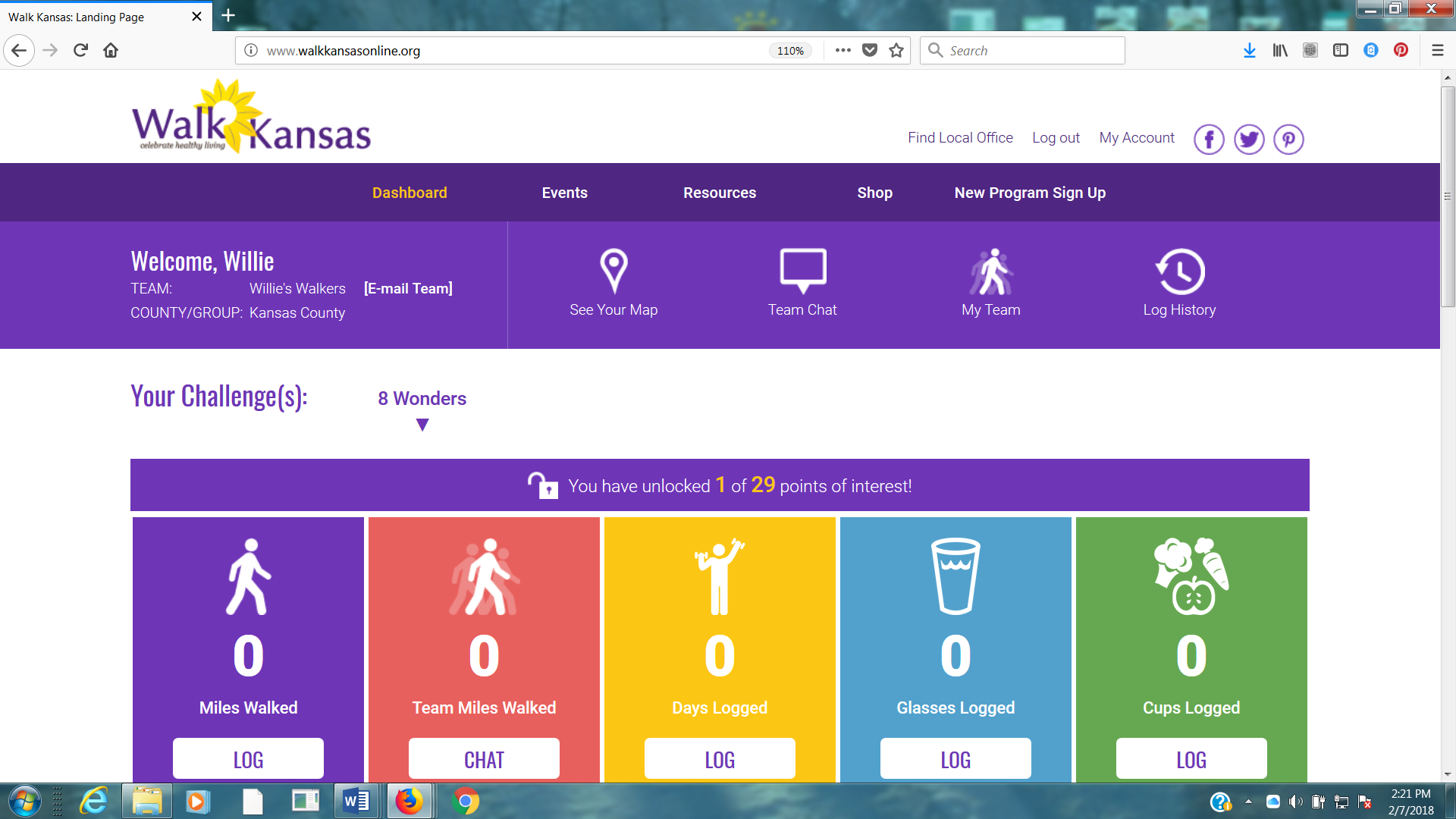 Make sure you and your team-mates check your progress on the map – click “See Your Map” on the large purple bar. Are your team moves along the trail you will unlock points of interest. Some will have photos and all have a description of the town/community, area of interest, or Wonders of Kansas. You can go back and click on any dot you have passed through to read the information. Enjoy!!Scroll down a bit further and you will see a “Leaderboard” at the bottom. You can view how other teams in your county/district are doing and at the very bottom you will see recent posts from “Kansas State University Walk Kansas” on Facebook. Be sure to like this page to see more.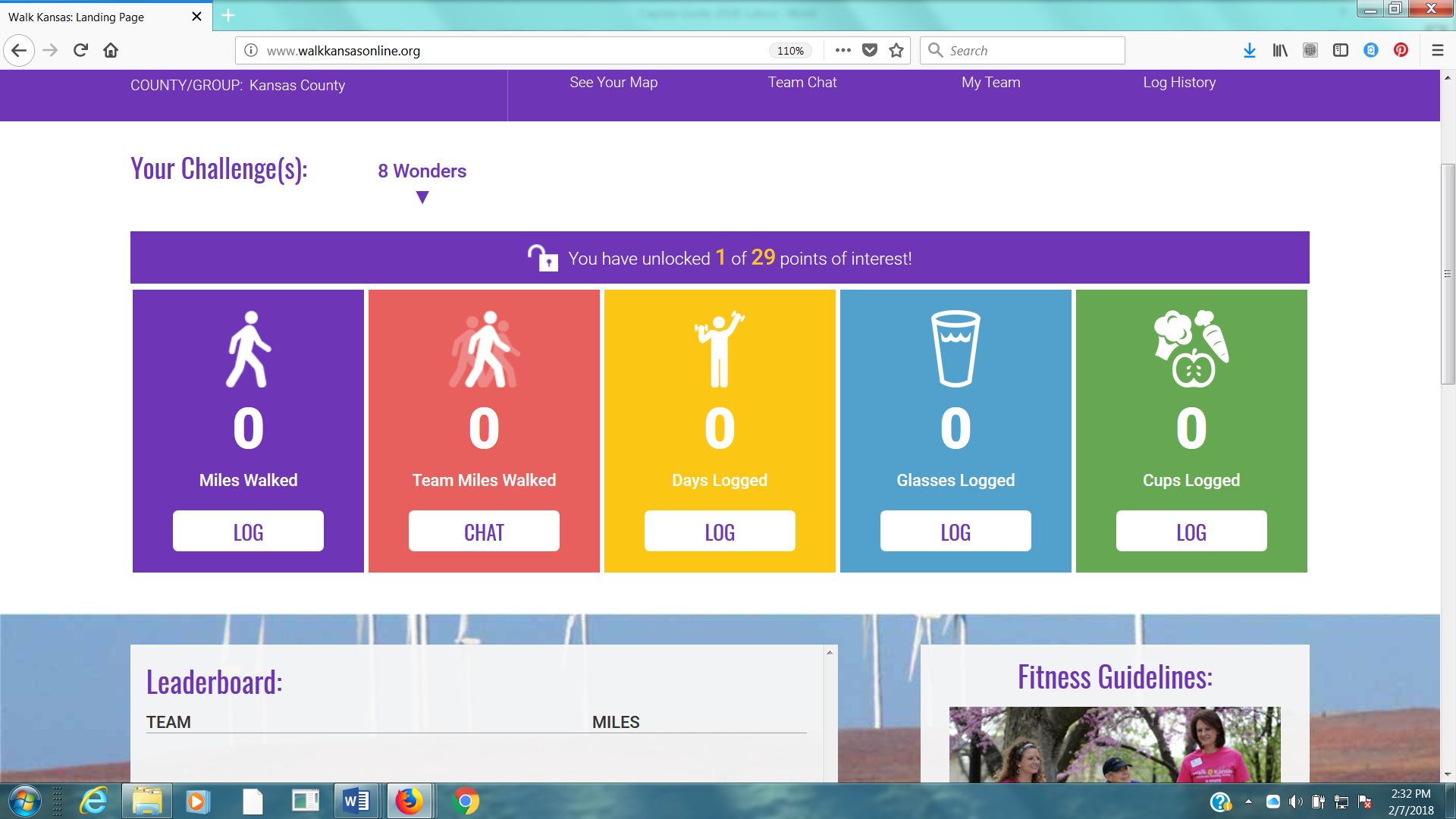 You can also view how teams in any county/district across the state are doing through the blue “Leaderboard” button on the login page. 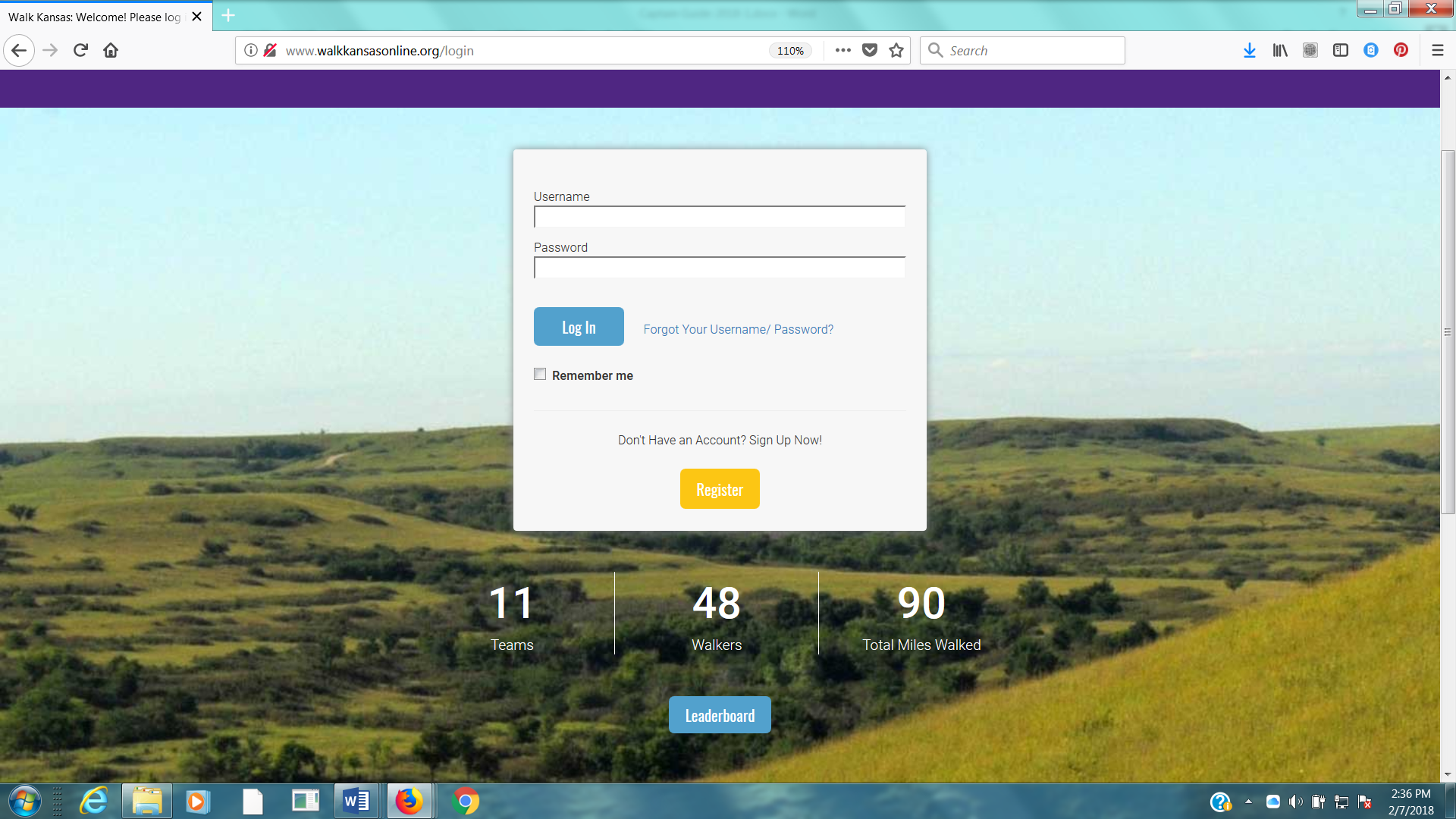 Reporting if logging by paper:If team mates log on paper and report to you weekly, add totals once a week for that person in the “My Team” section and “Log for this user.” If you want to report only one number (total minutes of activity) for your entire team, report it as minutes for you – the captain – only.Reminders for captains:► Communicate with your team mates each week (email, chat in Walk KS system, phone call or in person.) All Walk Kansas participants will receive a message on Wednesday of each week that includes a short report of how their team is doing. Everyone will also receive a weekly newsletter.► Make sure team-mates are receiving a weekly Walk Kansas newsletter. If not, report this to your local office.► Stay informed of events and activities offered in your community and participate when you can!► Plan a fun activity(s) your team can do together during the 8 weeks of Walk Kansas.► Encourage team mates to enter the photo contest – that includes you!How to order t-shirts and more:If you did not include a shirt at registration, you can easily order one. Sign in to your account and click the “Shop” button on the purple bar at the top of the screen. This will take you to the online store for your county/district. Just shop from here and it will be added to your account. (Tax is charged on anything that ordered through the store.) Other team members can do the same once they have created a username/password. Captains also participate:Not only are you the captain of your team, you are a Walk Kansas participant! Make sure you read through the participant materials, especially the Activity Guide. There is new information here about pre/post fitness tests that your team may want to do and this is an activity you could do together. These are optional and can be very helpful and motivating. Make sure you also review what counts as Walk Kansas minutes as there are a few changes from previous years.One last thing …. While Walk Kansas is sometimes viewed as a (friendly) competition, but what we are really working toward is helping your team reach the goal they set for themselves. We want the physical activity and healthy eating habits that are modeled and adopted during the program to continue as a lifestyle change. Keep it realistic, keep it fun and don’t worry about what others are doing or reporting. Be honest, be supportive to others and have a great Walk Kansas!!